
1 день прилет  в Баку 

Встреча в аэропорту  Баку с табличкой “TRAVEL BEE” . Трансфер в отель  3*. Свободное время .2 день Гобустан 
Утром выезжаем в Гобустан. Мы посетим Музей петроглифов, другое название которого - Гобустан - горное место на юго-востоке Главного Кавказского хребта, расположенное в 60 км от Баку. Здесь представлены тысячи наскальных рисунков раннего каменного века, изображающих сцены охоты. животных, людей и кораблей, а также граффити, оставленные армией Александра Великого и римскими легионерами. В 2007 году Гобустан был объявлен объектом Всемирного наследия ЮНЕСКО. Свободное время. Ночь в Баку. 3 день Апшерон  После завтрака вы насладитесь полудневной экскурсией на Апшеронский полуостров (в 30 км от центра города), посещение Атешгах (или места пожара), зороастрийского Храма Огня и Янар Дага. Храм Вечного огня - Атешгах - настоящая азербайджанская экзотика. Эта территория известна таким уникальным природным явлением, как горение выходов природного газа (подземный газ, попадающий на поверхность, контактирует с кислородом и загорается). Далее следует посещение этнографического музея «Гала» – 4 музея: Средневековая восточная деревня, Музей антиквариата, Музей современного искусства, Крепость Цитадель.В сорока километрах от Баку находится Гала, известный историко-этнографический музей под открытым небом. Музей, основанный в 2008 году на месте археологических раскопок, расположен в одноименной деревне, посвящен истории Апшеронского полуострова. Там вы можете увидеть, как азербайджанцы жили, что они ели и пили, и как им вели домашнее хозяйство за период с XVI по XIX вв.. Свободное время. Ночь в Баку4 день Шеки В Шеки вы посетите дворец Шеки - хана. Уникальное по красоте двухэтажное здание дворца поражает своим великолепным интерьером и экстерьером. Фасад дворца богато расписан рисунками, на которых изображены сцены охоты и войны, а также сложные геометрические и растительные узоры. В центре огромное витражное окно из разноцветной стеклянной мозаики (примечательно, что на один квадратный метр было использовано до 5000 стеклянных осколков). Другие меньшие окна дворца также сделаны из кусочков цветного стекла и покрыты ажурными каменными решетками. Основным материалом для строительства дворца было сырье, кирпичи, речные камни, платаны и дубы. Самое удивительное, что для строительства не было использовано ни единой капли гвоздя или клея! Все на месте благодаря специальному решению, формула которого была потеряна навсегда. Также мы посетим Карвансарай 18 века в Шеки. Затем отправляемся в сельскую местность в деревню Киш со старейшей на Кавказе церковью первого века, после вы насладитесь прогулкой по предгорьям Кавказа.5 день Обзорная экскурсия по Баку Экскурсия начинается с посещения Аллеи Шехидов в Нагорном парке Баку, где вы сможете насладится панорамным видом на Бакинскую бухту. Затем мы продолжим тур и посетим знаменитый Ичери Шехер (Старый город) с его историческими зданиями и узкими улочками. Войдите в город через Шемахинские ворота, посетите дворец Ширваншахов 14-17 лет, резиденцию одной из могущественных династий в истории Азербайджана. Затем мы идем к средневековому Карван-сараю, который был одним из главных пунктов остановки для великих караванов, путешествующих по древнему Великому шелковому пути. После этого мы увидим очаровательную Девичью башню 9-12 вв. (за дополнительную оплату),, символ города Баку. История башни полна множества легенд до наших дней. Вы можете увидеть старые средневековые ванны, окружающие башню. Насладитесь видом внушительных особняков нефтяных баронов, построенных в нефтяной бум 1870-1914 годов. Далее гостей ждет небольшая прогулка вдоль Бакинской Набережной и выход оттуда на знаменитую центральную улицу «Торговая», которая является излюбленным местом посещения, как местного населения, так и туристов.
6 день Домой

После завтрака мы сдаем номера и отправляемся в аэропорт имени Гейдара Алиева. 
Стоимость*:
Цена на человека при двухместном размещении 538$ 
Цена на человека при одноместном размещении 970$ 
Цена на человека при трехместном размещении  485$ 
*стоимость приведена справочно в $ - оплата в рублях по курс ЦБ РФ+2,5% Примечание: Компания Travel Bee  не несет ответственность за  погодные условия и режим работы экскурсионных объектов и может внести некоторые изменения в программу, а именно:- замена экскурсий на аналогичные - изменение дней проведения экскурсий- объединение экскурсий в случае невозможности оказания какого-либо пункта по вине погодных или технических условийВ стоимость тура входит:                Транспортное и экскурсионное обслуживание Входные билеты в музеи (дворец Ширваншахов,Гобустан, Атешгах ,Янардаг, Карван-сарай, Албанская церковь )Проживание в отеле 3*, питание “завтраки ”В стоимость не входит:
Авиабилеты 
Страховка
Персональные расходы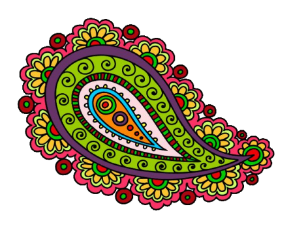 Экскурсионная программа  "Жемчужина Азербайджана "
6 дней // 5 ночей